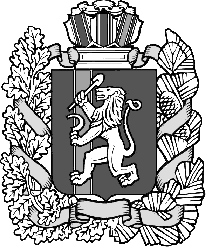 Нижнетанайский сельский Совет депутатов Дзержинского района Красноярского края  РЕШЕНИЕ17.11.2021                             с. Нижний Танай                                 № 10-79Р                                    О внесении изменений в решение Нижнетанайского сельского Совета депутатов от 01.06.2021 № 7-48Р «Об утверждении Порядка назначения и выплаты пенсии за выслугу лет лицам, замещавшим муниципальные должности на постоянной основе в муниципальном образовании Нижнетанайский сельсовет»В соответствии со статьей 8 Закона Красноярского края от 26.06.2008 № 6-1832 «О гарантиях осуществления полномочий депутата, члена выборного органа местного самоуправления, выборного должностного лица местного самоуправления в Красноярском крае», руководствуясь Уставом             Нижнетанайского сельсовета Дзержинского района Красноярского края, Нижнетанайский сельский Совет депутатов РЕШИЛ:	1. Внести изменения в решение Нижнетанайского сельского Совета депутатов от 01.06.2021 № 7-48Р «Об утверждении Порядка назначения и выплаты пенсии за выслугу лет лицам, замещавшим муниципальные должности на постоянной основе в муниципальном образовании Нижнетанайский сельсовет»	1.1 пункт 12 Приложения к решению исключить;	1.2 в преамбуле решения слова «Уставом Нижнетанайского сельского Совета депутатов» заменить словами «Уставом Нижнетанайского сельсовета Дзержинского района Красноярского края»;	1.3 в пункте 3 решения слова «со дня» заменить словами «в день, следующий за днем»;	1.4  в пункте 3 Приложения к решению слова «в муниципальное образование Нижнетанайский сельсовет» заменить словами «в Администрацию Нижнетанайского сельсовета»	1.5 в абзаце 5 пункта 4 Приложения к решению слова «копии трудовой книжки, иных документов, подтверждающих периоды, включаемые в стаж муниципальной службы для назначения пенсии за выслугу лет» заменить словами «копия трудовой книжки (при наличии), и (или) сведения о трудовой деятельности, оформленные в установленном законодательством Российской Федерации порядке, и (или) иные документы, подтверждающие периоды, включаемые в срок замещения гражданином муниципальной должности на постоянной основе»;	1.6 в пункте 6, 7 Приложения к решению слова «о периодах муниципальной службы», «от периодов муниципальной службы» заменить словами «о периодах замещения муниципальной должности на постоянной основе», «от периодов замещения муниципальной должности на постоянной основе», слова «стаж муниципальной службы» заменить словами «период замещения муниципальной должности на постоянной основе»2. Контроль за исполнением настоящего Решения оставляю за собой.3. Настоящее Решение вступает в силу в день, следующий за днем официального обнародования.Председатель сельского Совета депутатов                                                                                       Глава Нижнетанайского сельсовета                                       К.Ю.Хромов